Dzień dobry Smerfiki  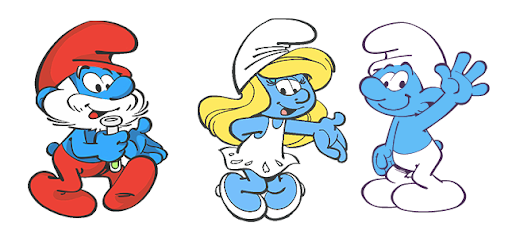 Jak Wam poszło wczoraj? Myślę, że poradziliście sobie doskonale. Niestety, na razie tak będzie wyglądać nasza praca. Musicie mieć w sobie dużo cierpliwości i spokoju. Nie możemy dać się zwariować. Damy ze wszystkim radę. Kto, jak nie My? A dzisiaj …..Temat: Koszyczek dobrych życzeń Poproście rodziców o przeczytanie wierszyka Wielkanocny koszyczek 

Na bieluśkiej serwetce pośród borowinek
wielkanocne jajka pysznią się swą krasą.
Tłoczą się w koszyczku pięknie przystrojonym
razem z solą, pieprzem, babką i kiełbasą.
Zanim ten koszyczek znajdzie się na stole
ksiądz święconą wodą go skropi w kościele.
Bo nasze święconko jest zwiastunem wiosny,
symbolem odnowy, wiary i nadziei.Pytania do wiersza- Odpowiedzcie ustnie. O czym był wierszyk?Co znajdowało się w koszyczku? Co musi się wydarzyć, aby koszyk trafił na stół wielkanocny? Czego symbolem jest święcenie potraw? Pięknie, odpowiedzieliście nie wszystkie pytania, a wiersz wcale nie był prosty. Jestem z Was dumna, świetnie dajecie sobie radę. ZADANIE !!!ZIELONA KSIĄŻKA STRONA 60 RYSUJCIE PO ŚLADACH BEZ ODRYWANIA KREDKI OD KARTKIPOSŁUCHAJCIE I POSTARJCIE SIĘ ROZWIĄZAĆ ZAGADKI WIELKANOCNETroszkę matematyki Jeśli nie macie drukarki, możecie wraz z rodzicami przepisać działania. Wyciąć z papieru kartoniki z cyframi jak na zdjęciu i łączyć je z odpowiednimi wynikami działań. Wysyłam Wam dodawanie i odejmowanie w zakresie 10. Jeśli jest to za trudne, zróbcie tyle na ile macie sił. Żeby sobie pomóc, możecie użyć liczmanów (patyczków, klocków, kredek), aby zobrazować działanie. 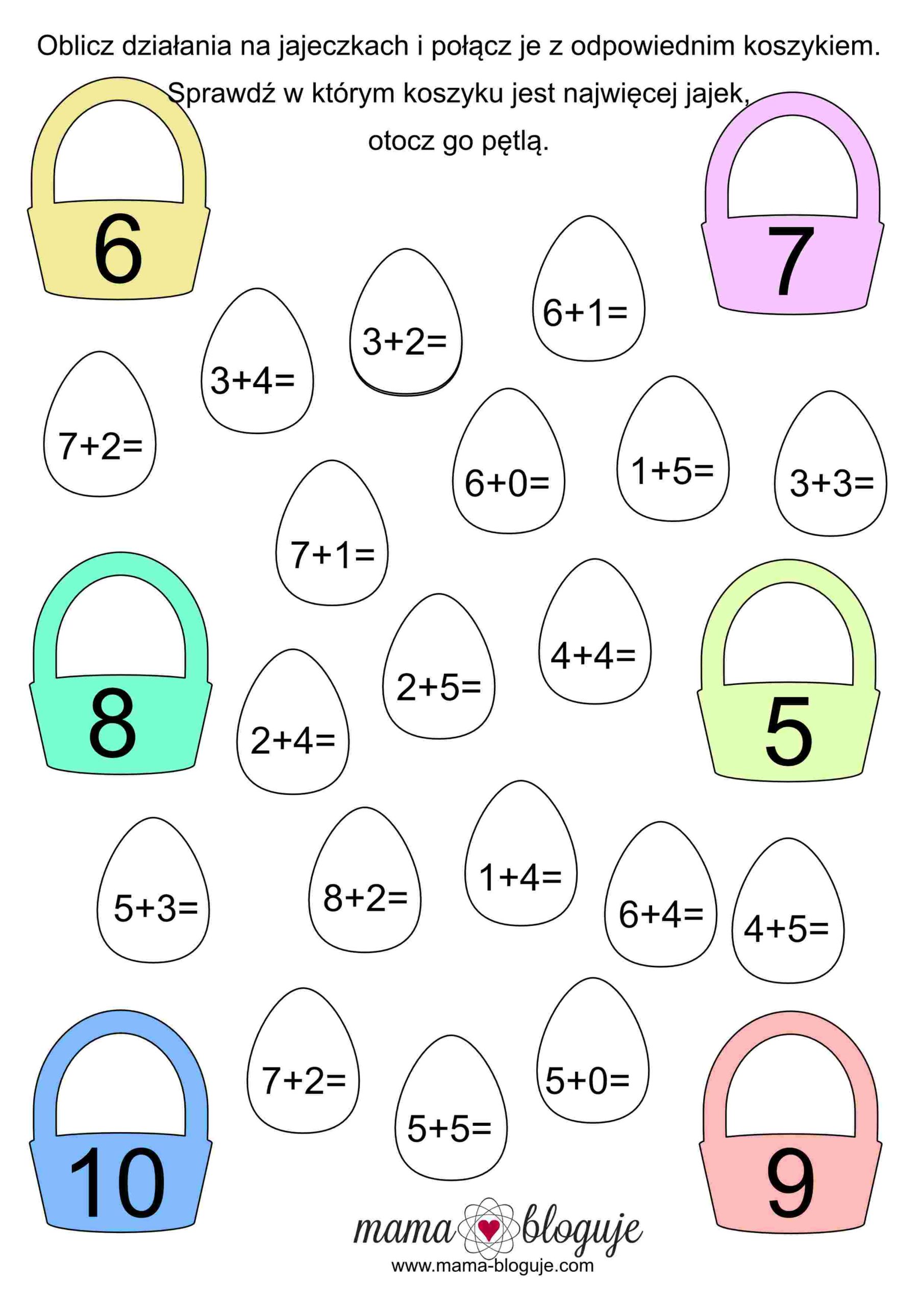 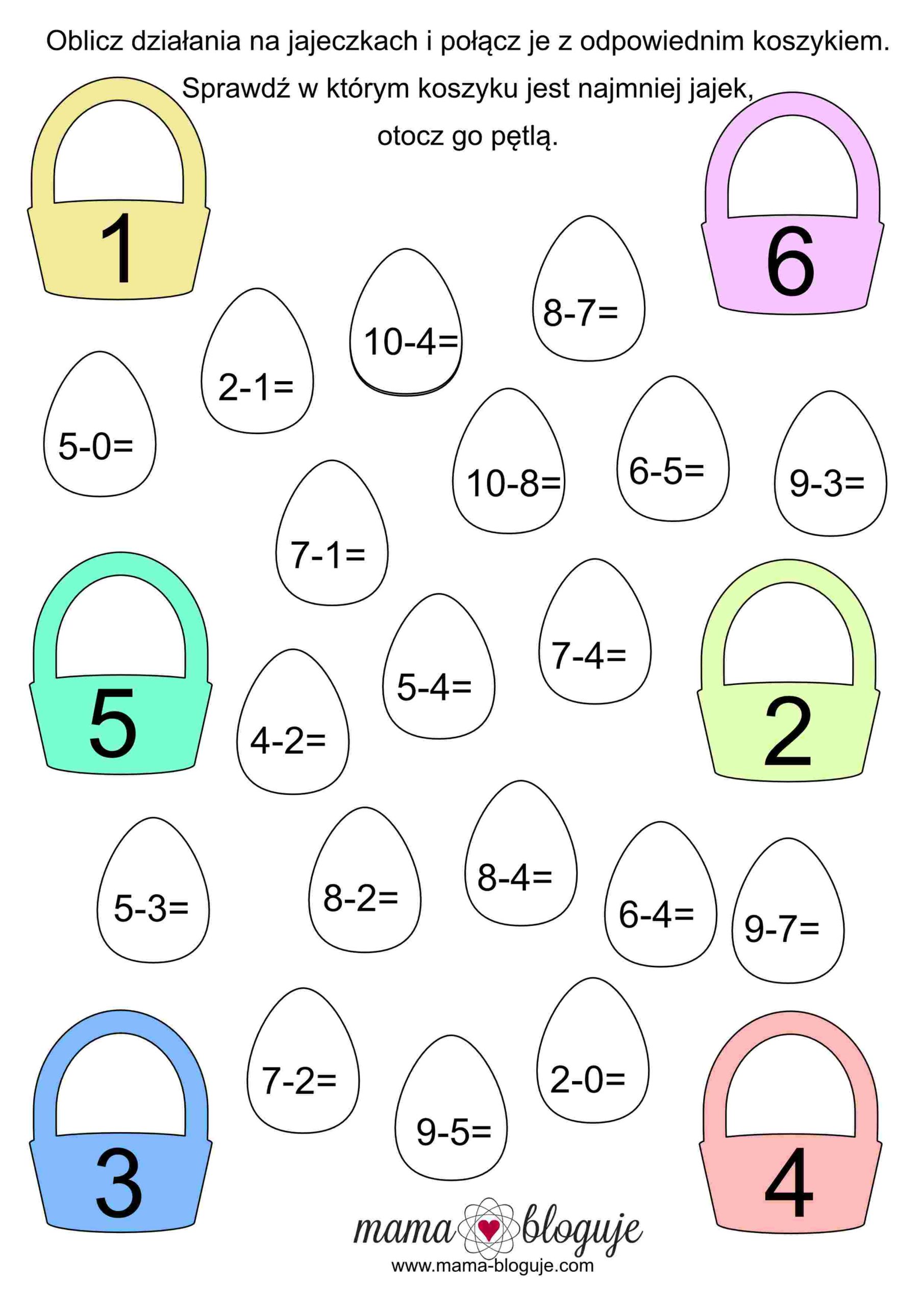 